Заявка на участие в НПК «Введение программы интегрированного учебного курса Забайкаловедение» для 5-10 классов общеобразовательных организаций Забайкальского края: проблемы и перспективы» Председатель  комитета                                                               Е.Б.Нимацыренова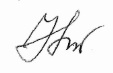 Исп Жапова Д.П.РОССИЙСКАЯ ФЕДЕРАЦИЯЗАБАЙКАЛЬСКИЙ КРАЙАГИНСКИЙ БУРЯТСКИЙ ОКРУГГОРОДСКОЙ ОКРУГ«ПОСЕЛОК АГИНСКОЕ»Комитет образования администрации городского округа «Поселок Агинское» Ленина ул., д.43., пос.Агинское Забайкальского края, 687000Тел./факс: (30239) 34651e-mail: obrazovanieaga@mail.ru ОКПО 64766320, ОГРН 1107580000417,  ИНН 8001016664 КПП 80010100115.01.2020 № 18Министерство образования Забайкальского края№ФИО педагогаДолжность ОУТема статьи1Доржиева Жанна БатожаргаловнаЗаместитель директора по НМРМАОУ «АСОШ №4» ГО «Поселок Агинское»Место интегрированного курса «Забайкаловедение» в школьном образовательном сервисе «Эко-центр»2Гатапова Евгения БолотовнаУчитель биологии, химииМАОУ «АСОШ №4» ГО «Поселок Агинское»Развитие исследовательских компетенций школьников посредством лаборатории под открытым небом ЭКОLAB3Харитонова Лариса ВалерьевнаУчитель русского языка и литературыМАОУ «АСОШ №4» ГО «Поселок Агинское»Развитие речевых компетенций школьников через литературную гостиную «Живое слово Забайкалья»4Цыренова Долгор БорисовнаУчитель географии, экологииМАОУ «АСОШ №4» ГО «Поселок Агинское»Учебно-исследовательская деятельность обучающихся в школьном лесничестве 